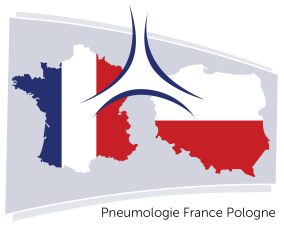 DEKLARACJA CZŁONKOSTWADLA KANDYDATA NA CZŁONKA STOWARZYSZENIATYTUŁ/STOPIEŃ NAUKOWY.......................................................................................................IMIĘ............................................................................................................................................NAZWISKO..................................................................................................................................NAZWA I ADRES MIEJSCA ZATRUDNIENIA...........................................................................................................................................................................................................................................................................................................................................................................................ADRES E-MAIL.............................................................................................................................zawód: ☐ lekarz				☐ inny zawód medyczny	jaki………….……………………………………………................☐ inny zawód niemedyczny	jaki……………………………………………………………............☐ student/studentka		kierunek ………….……………………………………….............Specjalizacja:.........................................................................................................Dziedzina zainteresowań badawczych .........................................................................................................................................................................................................................................................................................................Zapoznałem/łam się z treścią Statutu Stowarzyszenia umieszczonego na stronie Stowarzyszenie „Pneumologie France Pologne” – Pneumologie France Pologne (pneumologie-polfra.pl) i akceptuję go ☐Dobrowolnie wyrażam zgodę na przetwarzanie moich danych osobowych zgodnie z Rozporządzeniem Parlamentu Europejskiego i Rady UE 2016/679 z dnia 27 kwietnia 2016 r. przez Stowarzyszenie „Pneumologie France Pologne” (SPFP) dla celów statutowych, związanych z moim członkostwem w Stowarzyszeniu..................................................			...................................................................... 	/ data /						            / czytelny podpis/